Pirin kruhSestavine:500g pirine moke0,5 l mineralne vode1 žlička soli1 žlica olja1 zavitek vinskega kamna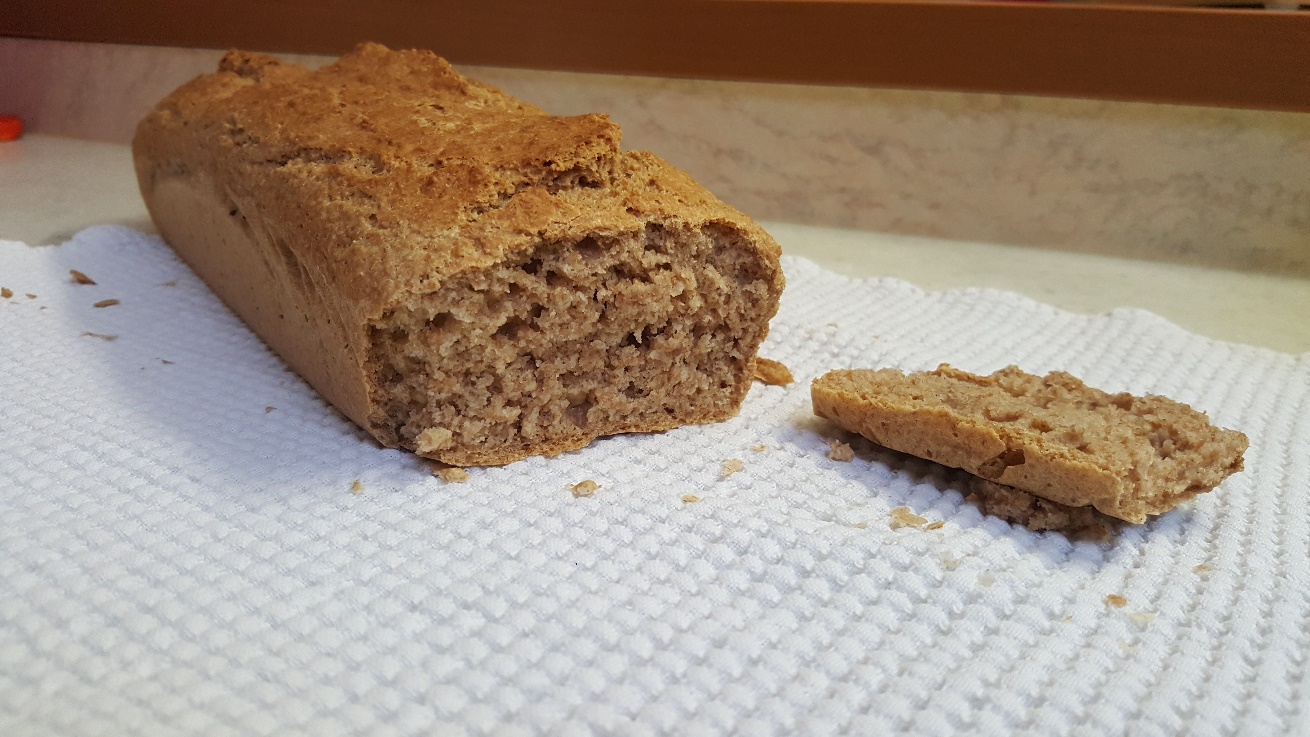 Postopek: V posodi zmešamo vse sestavine skupaj. Masa pride malo bolj tekoča oz. lepljiva. V pekač položimo peki papir v katerega stresemo maso. Pečeno v pečici na 180°C 45-50 minut. Mmmmmm njami.Učenka 7.a